	Subcontractor Certification of	ITD 2954   (Rev. 04-13)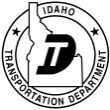 	Stormwater Pollution Prevention Plan	itd.idaho.gov	Idaho Transportation Department	As a subcontractor, you are required to comply with the Stormwater Pollution Prevention Plan (SWPPP) for any work that you perform on-site.  Any person or group who violates any condition of the SWPPP may be subject to substantial penalties or loss of contract.  You are encouraged to advise each of your employees working on this project of the requirements of the SWPPP.  A copy of the SWPPP is available for your review at the office trailer.Each subcontractor engaged in activities at the construction site that could impact stormwater must be identified and sign the following certification statement.By signing below, I certify under the penalty of law that I have read and understand the terms and conditions of the SWPPP for the above designated project and agree to follow the practices described in the SWPPP. Project NumberProject TitleOperator(s)Operator(s)Company NameCompany NameCompany NameAddressAddressAddressCityCityCityCityStateZip CodeTelephone NumberType of construction service to be providedType of construction service to be providedType of construction service to be providedType of construction service to be providedType of construction service to be providedSignatureSignatureTitleTitleTitleDate